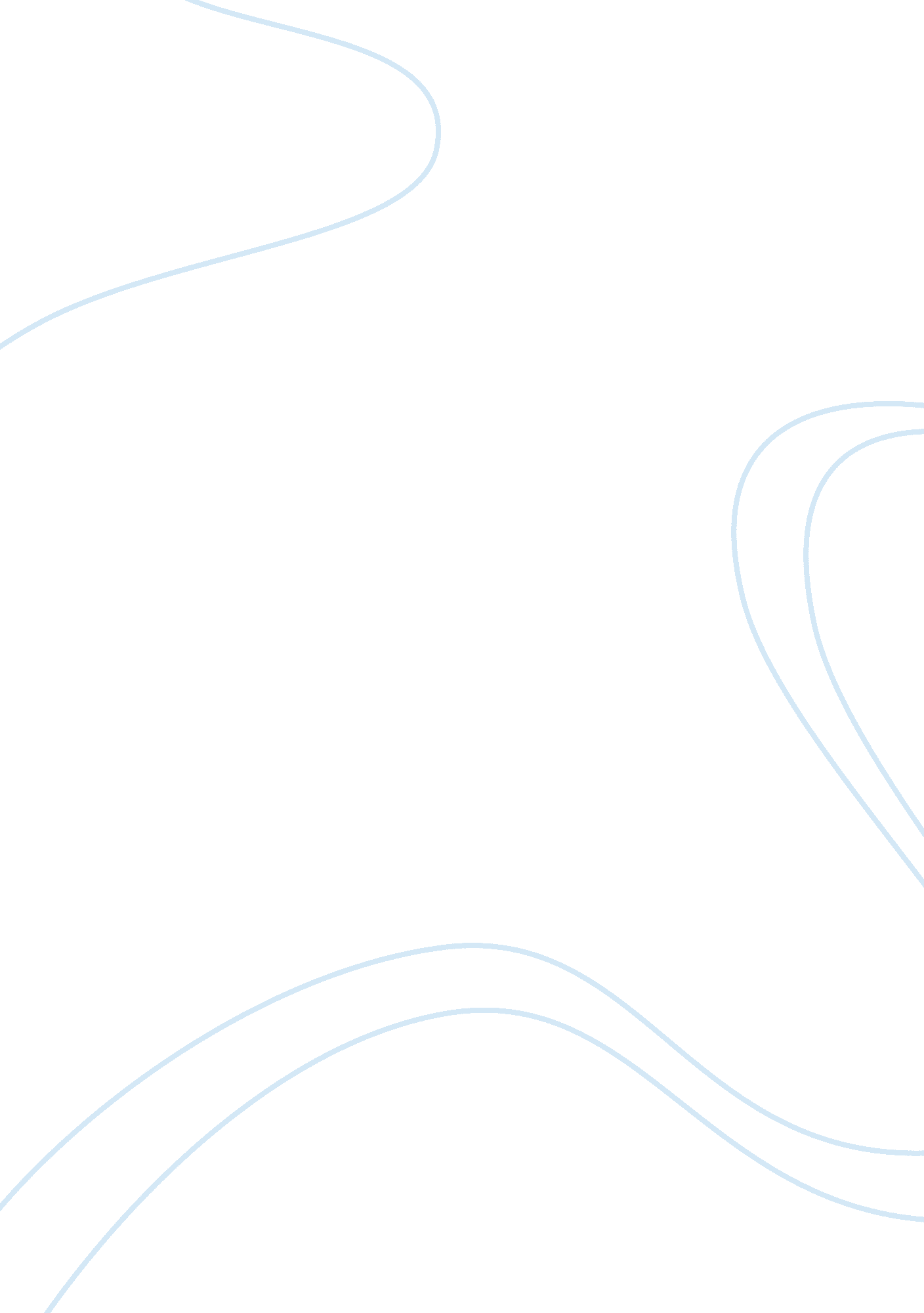 My experiences during last years summertime vacation in puerto ricoLinguistics, English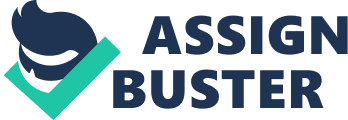 I have always cherished summertime vacations. One of my best vacations ever was last year’s tourism trip to El Hotel Conquistador located in Fajardo, Puerto Rico. Puerto Rico is a beautiful island located in the Caribbean Sea which is a territory of the United States of America. The locals in the island respect visitors and show them great hospitality at all times. El Conquistador is the best resort I have ever stayed in my life. It had everything a person could seek out of hotel. There was a gulfing course, a tremendous swimming pool, various spas, tennis courts, casino, Water Park, wind surfing, scuba diving and fishing facilities available to the customers of the business establishment (Elconresort, 2009). This essay describes my experiences during last year’s summertime vacation in Puerto Rico. 
The beaches I visited during my stay in El Conquistador are the most beautiful beaches I have ever seen. During my second day in the island I took a field trip to a beach in the south western part of the island called La Jungla. I felt like Leonardo Decaprio when he first saw the beauty of the forbidden beach resort in the movie The Beach. It was all nature; one could see the crabs in sand and fishes in the clear crystal water. Five minutes from this incredible beach there was a little village with several bars and restaurants. I ate in a place where they served me a classic Puertorican dish called “ Mofongo con Carne Frita y Caldo de Pescado.” The plate is fried plantain with friend meat and fish stock. It was delicious and only cost like six bucks; exquisite taste at the price of a burger combo. 
The reason I chose El Conquistador as my preferred hotel apart from its reputation of provided great service which proved to be true is that it was located eight minutes away from El Yunque National Forest. El Yunque is the only tropical rain forest in the U. S. National Forest System. This is a mystical region that is out of this world. There was a wild life all around us as I walk through the moist roads within El Yunque’s territory. I reached a river and as I walked around a huge rock I suddenly say a 30 feet waterfall. I could hear the singing of the Coquis. Coquis are a rare amphibian creature that can only survive in Puerto Rico’s system. Scientist in the past have tried relocating Coquis, but before reaching a foreign located the Coqui dies. 
My summer trip to Puerto Rico in 2008 was a tremendous adventure. The staff at el Conquistador Resort treated me like a king. The food in the hotel was excellent. I received lots of assistance from the employees as far as tourism sites, best restaurant to visit, and arrangements for my communing needs during my vacation. Visiting El Yunque National Forest was the highlight of the trip because of the scarcity of these types of natural ecological systems in tourist locations. 
Works Cited Page 
Elconresort. com. 2009. El Conquistador Resort. 9 April 2009. Fs. us. 2009. El Yunque National Forest. 8 April 2009. 